Publicado en MADRID el 19/02/2020 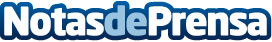 United Way: La ciencia divierte a niños hospitalizadosDentro del proyecto Science4All, el Hospital Niño Jesús de Madrid acoge un año más cuatro talleres desarrollados en el teatro del centro hospitalario en los que se acerca la ciencia de manera divertida a los menores ingresados. El objetivo principal de dicho proyecto es aliviar la estancia hospitalaria de los menores ingresados a través de talleres de ciencia, ayudando a despertar también las vocaciones científicasDatos de contacto:María Guijarro620059329Nota de prensa publicada en: https://www.notasdeprensa.es/united-way-la-ciencia-divierte-a-ninos_1 Categorias: Nacional Sociedad Juegos Madrid Infantil Investigación Científica Solidaridad y cooperación http://www.notasdeprensa.es